CHICKEN TACOS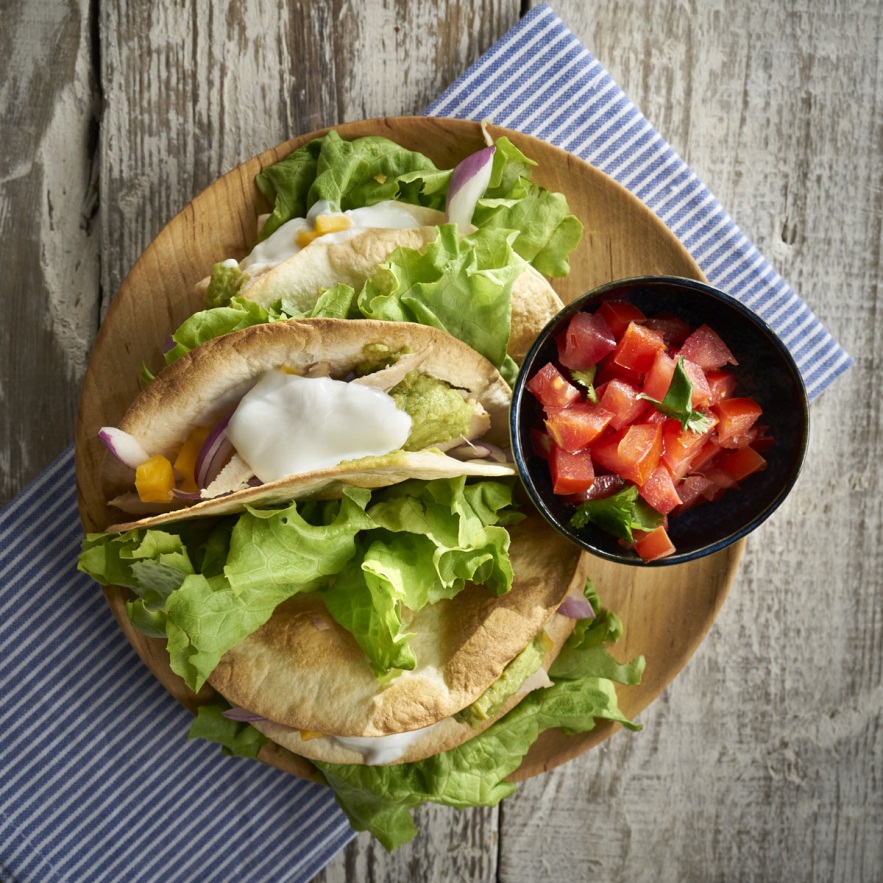 SALSA½ red onion diced2 jalapeño peppers seeded and diced2 tablespoonFresh cilantro3 tablespoon lime juice½ teaspoonCHICKEN FILLING2 teaspoons packed light brown sugar2 teaspoons ground cumin1 teaspoon chili powder½ teaspoon salt½ teaspoon pepper1 pound skinless, boneless chicken breat8 small con tortillas, to serve 4 cups shredded lettuce, to serve Make the salsa by putting the onion, jalapeño peppers, and tomatoes into a medium bowl and stirring well. Add the cilantro, lime juice, and salt and stir to combine.To make the chicken filling, preheat the boiler to high or put a rigged grill pan over high heat.In a small bowl, combine the  brown sugar, cumin, chili powder, salt and pepper. Rub the spice mixture all over the chicken breasts over high heat for about 4 minutes per side, or until lightly browned on the outside and cooked through with no signs of pink when cut through with a sharp knife. Remove from beat and let cool for about 5 minutes, then slice into ¼ -inch thick slices.To serve, heat the tortillas briefly in the boiler, the top with the chicken, salsa, and lettuce serve inmediatly.Stahnsdorf – GermanyMay 6th to May 10th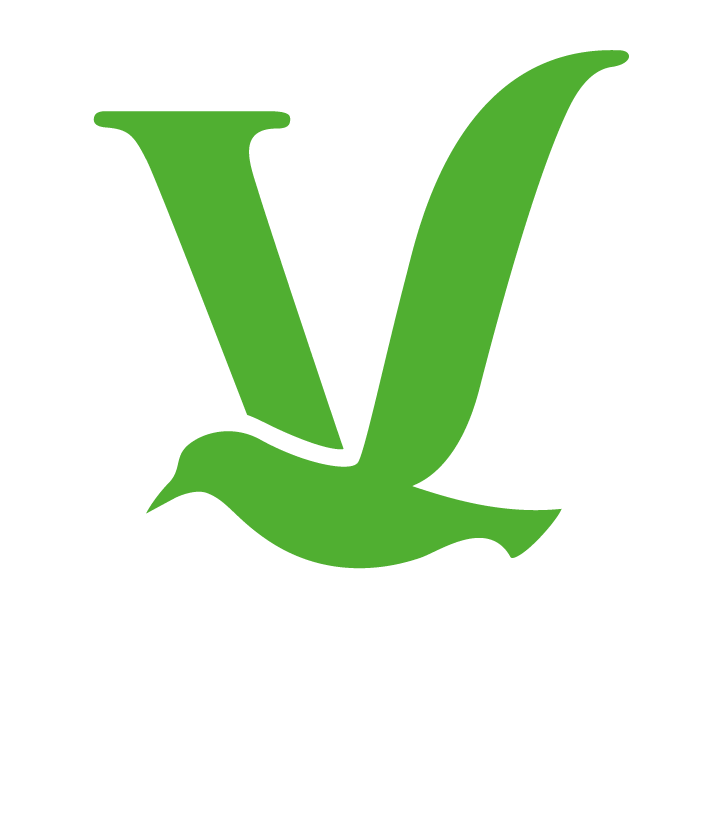 Vicco-von-Bülow-GymnasiumFOOD SOURCES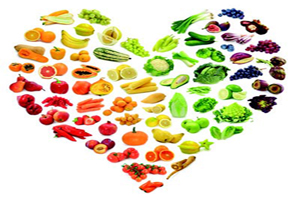 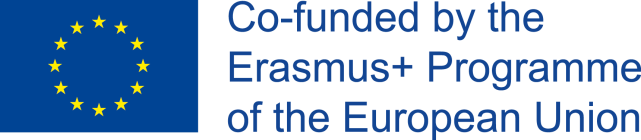 ENJOYA HEALTHY LIFESTYLE